Планпо противодействию коррупции в                                                                                                                                                              МБУ ДО ЦВР «Ровесник» 2020-2021г.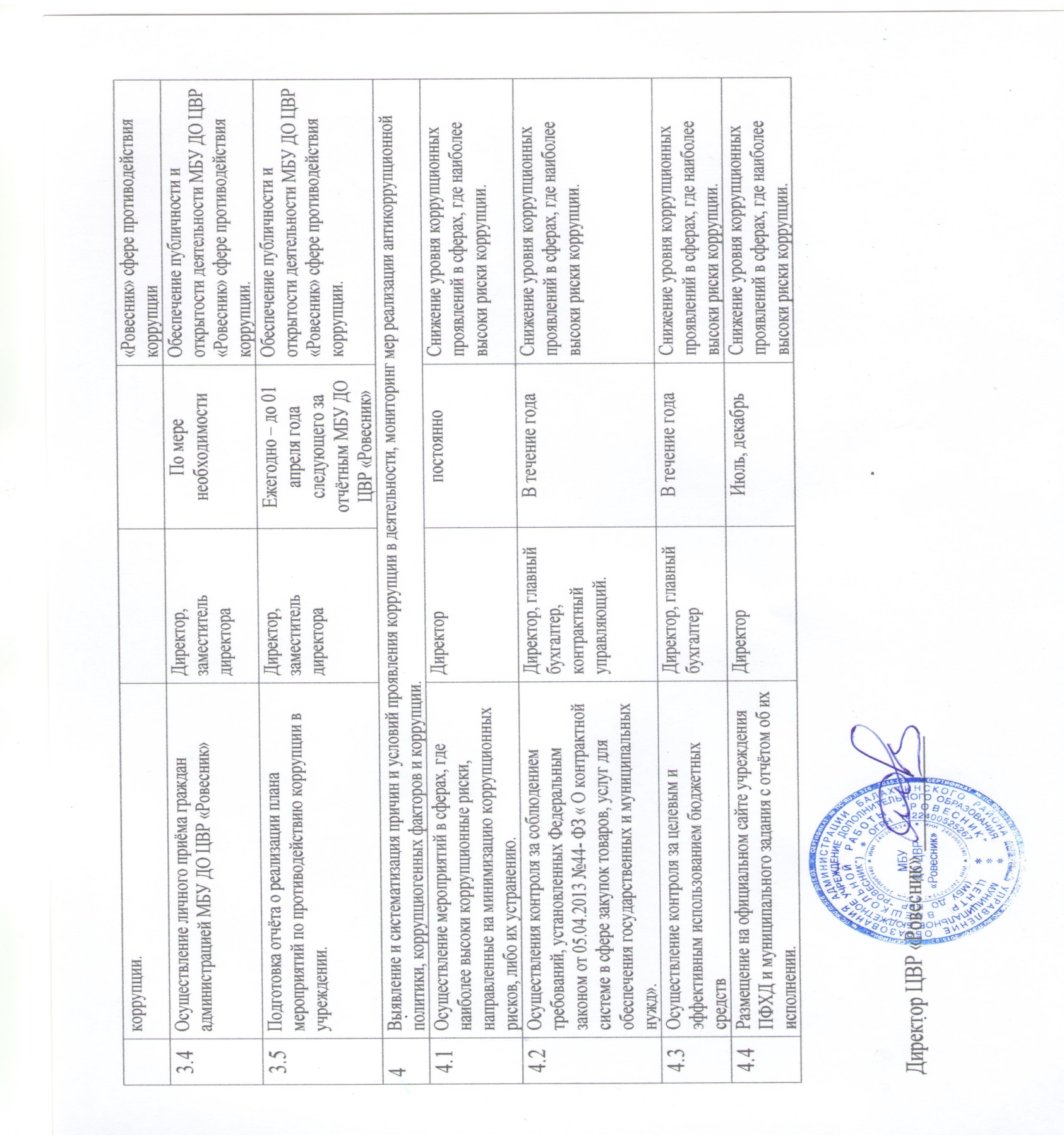 № п/пМероприятияОтветственные исполнителиОтветственные исполнителиСрок выполненияСрок выполненияОжидаемые результаты12334451Нормативно-правовое и организационное обеспечение антикоррупционной деятельностиНормативно-правовое и организационное обеспечение антикоррупционной деятельностиНормативно-правовое и организационное обеспечение антикоррупционной деятельностиНормативно-правовое и организационное обеспечение антикоррупционной деятельностиНормативно-правовое и организационное обеспечение антикоррупционной деятельностиНормативно-правовое и организационное обеспечение антикоррупционной деятельности1.1Корректировка локальных актов организации,созданных для выполнения задач, поставленныхперед МБУ ДО ЦВР «Ровесник», в сфере противодействия коррупции всвязи с развитием федерального законодательства.Директор,главный бухгалтер,контрактный управляющийПо меренеобходимости,в установленныенормативнымиправовыми актамисрокиПо меренеобходимости,в установленныенормативнымиправовыми актамисрокиСовершенствование локальных актов по противодействию коррупции в МБУ ДО ЦВР «Ровесник»,.Своевременное регулированиесоответствующих правоотношений.Совершенствование локальных актов по противодействию коррупции в МБУ ДО ЦВР «Ровесник»,.Своевременное регулированиесоответствующих правоотношений.1.2Осуществление комплекса организационных,разъяснительных и иных мер по соблюдениюработниками МБУ ДО ЦВР «Ровесник», ограничений, запретов иисполнения обязанностей, установленныхзаконодательством Российской Федерации в целяхпротиводействия коррупции, в том численаправленных на формирование отрицательногоотношения к коррупцииДиректор,главный бухгалтер,контрактный управляющийПостоянноПостоянноПовышение информированности иответственности работников МБУ ДО ЦВР «Ровесник».Своевременное доведение до работниковположений законодательства РоссийскойФедерации о противодействии коррупции путем размещения соответствующейинформации на официальном сайте МБУ ДО ЦВР «Ровесник»,,на информационных стендах, а такженаправления информации в письменномвиде для ознакомления.Количество проведенных мероприятий:по мере необходимостиПовышение информированности иответственности работников МБУ ДО ЦВР «Ровесник».Своевременное доведение до работниковположений законодательства РоссийскойФедерации о противодействии коррупции путем размещения соответствующейинформации на официальном сайте МБУ ДО ЦВР «Ровесник»,,на информационных стендах, а такженаправления информации в письменномвиде для ознакомления.Количество проведенных мероприятий:по мере необходимости1.3Обучение работников, МБУ ДО ЦВР «Ровесник»,  в должностныеобязанности которых входит участие впротиводействии коррупцииДиректор Ежегодно, до 31декабряЕжегодно, до 31декабряПовышение квалификации, работниковМБУ ДО ЦВР «Ровесник»,.Доля работников, прошедших обучение,от запланированного количества- 100 %Повышение квалификации, работниковМБУ ДО ЦВР «Ровесник»,.Доля работников, прошедших обучение,от запланированного количества- 100 %2Реализация и развитие механизмов противодействия коррупцииРеализация и развитие механизмов противодействия коррупцииРеализация и развитие механизмов противодействия коррупцииРеализация и развитие механизмов противодействия коррупцииРеализация и развитие механизмов противодействия коррупцииРеализация и развитие механизмов противодействия коррупции2.1Предоставление руководителем МБУ ДО ЦВР «Ровесник», сведений одоходах, расходах, об имуществе и обязательствахимущественного характера, Обеспечение контроляза своевременностью представления указанныхсведенийУчредитель,директорВ установленныенормативнымиправовыми актамисрокиВ установленныенормативнымиправовыми актамисрокиОбеспечение своевременного исполненияобязанности по представлению сведенийо доходах, расходах, об имуществе иобязательствах имущественногохарактера своих и членов своей семьи.Доля лиц, своевременно представившихсведения, от количества лиц, обязанныхпредставлять такие сведения, - 100 %Обеспечение своевременного исполненияобязанности по представлению сведенийо доходах, расходах, об имуществе иобязательствах имущественногохарактера своих и членов своей семьи.Доля лиц, своевременно представившихсведения, от количества лиц, обязанныхпредставлять такие сведения, - 100 %Взаимодействие с институтами гражданского общества и гражданами, а также создание эффективной системы обратной связи, обеспечение доступности информации о деятельности МБУ ДО ЦВР «Ровесник».Взаимодействие с институтами гражданского общества и гражданами, а также создание эффективной системы обратной связи, обеспечение доступности информации о деятельности МБУ ДО ЦВР «Ровесник».Взаимодействие с институтами гражданского общества и гражданами, а также создание эффективной системы обратной связи, обеспечение доступности информации о деятельности МБУ ДО ЦВР «Ровесник».Взаимодействие с институтами гражданского общества и гражданами, а также создание эффективной системы обратной связи, обеспечение доступности информации о деятельности МБУ ДО ЦВР «Ровесник».Взаимодействие с институтами гражданского общества и гражданами, а также создание эффективной системы обратной связи, обеспечение доступности информации о деятельности МБУ ДО ЦВР «Ровесник».Взаимодействие с институтами гражданского общества и гражданами, а также создание эффективной системы обратной связи, обеспечение доступности информации о деятельности МБУ ДО ЦВР «Ровесник».3.1Обеспечение размещения на официальном сайте МБУ ДО ЦВР «Ровесник»,актуальной информации обантикоррупционной деятельностиДиректор,преподавательответственный за сайтВ установленныенормативнымиправовыми актамисрокиВ установленныенормативнымиправовыми актамисрокиОбеспечение открытости и доступностиинформации об антикоррупционнойдеятельности МБУ ДО ЦВР «Ровесник».Обеспечение открытости и доступностиинформации об антикоррупционнойдеятельности МБУ ДО ЦВР «Ровесник».3.2Рассмотрение в соответствии с действующимзаконодательством обращений граждан иорганизаций содержащих информацию офактах коррупции, с целью выявления зонкоррупционного риска по вопросам,находящимся в компетенции администрации МБУ ДО ЦВР «Ровесник»,.Директор,заместитель директораВ установленныенормативнымиправовыми актамисрокиВ установленныенормативнымиправовыми актамисрокиПринятие необходимых мер поинформации, содержащейся вобращениях граждан и организаций офактах проявления коррупции в МБУ ДО ЦВР «Ровесник»,Проведение проверки по изложенным в обращениях фактамкоррупционных правонарушенийПринятие необходимых мер поинформации, содержащейся вобращениях граждан и организаций офактах проявления коррупции в МБУ ДО ЦВР «Ровесник»,Проведение проверки по изложенным в обращениях фактамкоррупционных правонарушений3.3Обеспечение взаимодействия МБУ ДО ЦВР «Ровесник», со средствамимассовой информации в сфере противодействия коррупции.Директор, заместительдиректораежегодноежегодноОбеспечение публичности и открытостидеятельности  в МБУ ДО ЦВР «Ровесник» сфере противодействия коррупции Обеспечение публичности и открытостидеятельности  в МБУ ДО ЦВР «Ровесник» сфере противодействия коррупции 